НАЦПРОЕКТ «ОБРАЗОВАНИЕ» В ДЕЙСТВИИ.
В МОШИНСКОЙ ШКОЛЕ ОТКРЫТА ТОЧКА РОСТА.

Няндомский муниципальный район прошел конкурсный отбор в федеральном проекте "Современная школа" национального проекта "Образование". За счет средств из федерального, областного и местного бюджета на базе МБОУ «Мошинская средняя школа» 24 сентября 2019 года открылась "Точка роста"- центр образования цифрового и гуманитарного профилей.
Создание подобного центра открывает перед учениками новые горизонты, позволяет обеспечить формирование современных компетенций и навыков у школьников, а, главное, служит весомой мотивацией к изучению дисциплин и заинтересованности в получении знаний.
В центре "Точка роста" будет осуществляться единый подход к общеобразовательным программам, составленный в соответствии с новыми предметными областями "Технология", "Информатика", "ОБЖ". Изменяется содержательная сторона предметной области "Технология", в которую будут введены новые образовательные компетенции: 3D-моделирование, компьютерное черчение, технологии цифрового пространства – при сохранении объема технологических дисциплин. Данные предметные области будут реализовываться на уроках, а также в формате внеурочных занятий и с помощью технологий дополнительного образования. "Центр образования гуманитарного и цифрового профилей "Точка роста" – это совершенно иное качество образования: такого современного оборудования пока нет ни в одной другой школе нашего района. В перспективе мы будет сотрудничать с другими школами и реализовывать на базе центра совместные проекты и досуг детей.
Перед всеми нами – администрацией школы, педагогами, обучающимися большие задачи, которые мы сможем решить только все вместе. Думаю, что у нас всё получится!", - уверены коллектив Мошинской школы и руководство района.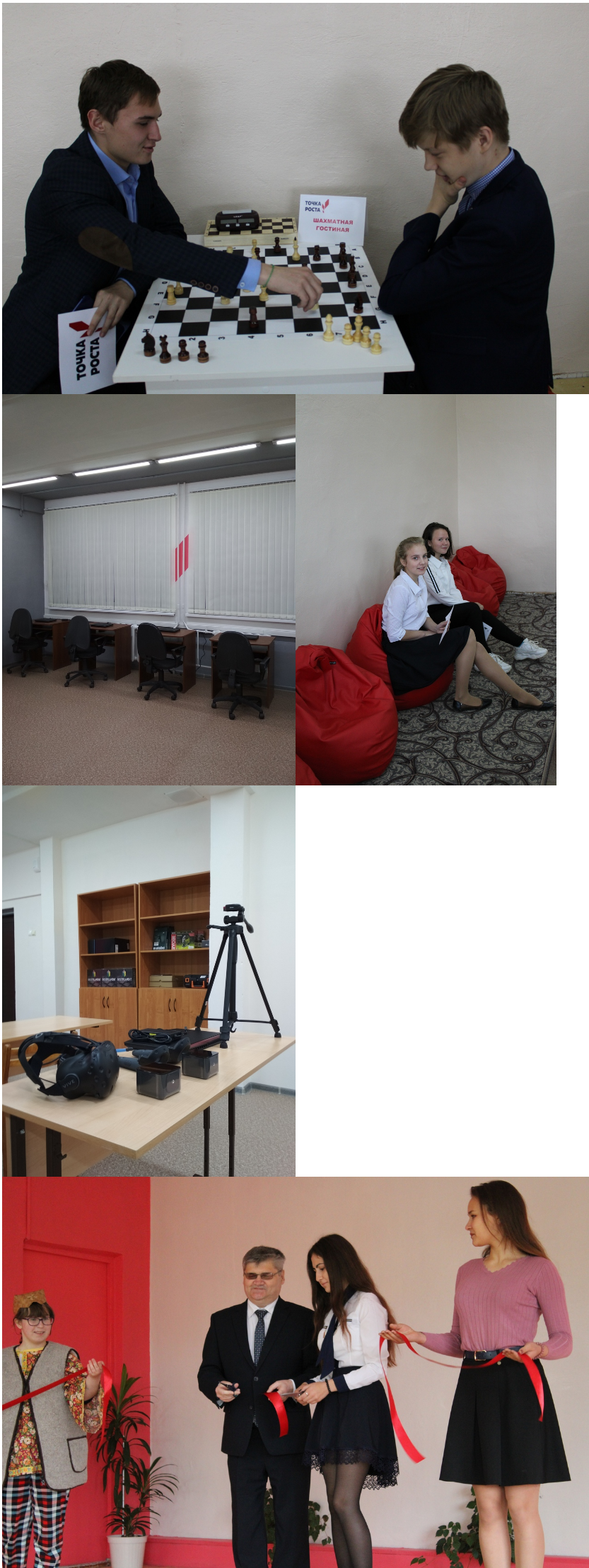 